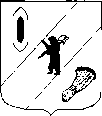 АДМИНИСТРАЦИЯ  ГАВРИЛОВ-ЯМСКОГОМУНИЦИПАЛЬНОГО  РАЙОНАПОСТАНОВЛЕНИЕ20.06. 2019	  № 687(в редакции постановлений Администрации Гаврилов-Ямского муниципального района от 27.03.2020 № 295, от 20.11.2020 № 959, от 12.04.2021 №331, от 20.12.2021 № 1041, от 22.12.2021 № 1072) Об утверждении муниципальной  программы «Актуализация  градостроительной документации Гаврилов-Ямского муниципального района» на 2019-2021годыВ соответствии с Бюджетным кодексом Российской Федерации, Федеральным законом от 06.10.2003 № 131-ФЗ «Об общих принципах организации местного самоуправления в Российской Федерации», руководствуясь изменениями, внесенными в Градостроительный кодекс РФ, Земельный кодекс РФ, постановлением Правительства Ярославской  области от 26.01.2011№ 9-п «Об утверждении региональной программы «Стимулирование развития жилищного строительства на территории Ярославской области" на 2011 - 2021 годы», постановлением Администрации Гаврилов-Ямского муниципального района от 04.08.2017 № 817 «Об утверждении Порядка разработки, реализации и оценки эффективности муниципальных программ Гаврилов-Ямского муниципального района», руководствуясь  статьей 26 Устава Гаврилов-Ямского муниципального районаАДМИНИСТРАЦИЯ МУНИЦИПАЛЬНОГО РАЙОНА ПОСТАНОВЛЯЕТ: 1. Утвердить муниципальную программу «Актуализация градостроительной документации Гаврилов-Ямского муниципального района» на 2019-2021годы согласно приложению.2. Контроль за исполнением постановления возложить на заместителя Главы Администрации муниципального района Таганова В.Н.3. Опубликовать настоящее постановление в районной массовой газете «Гаврилов-Ямский вестник» и на официальном сайте Администрации муниципального района в сети Интернет.4. Настоящее постановление вступает в силу с момента его официального опубликования.Глава  Администрациимуниципального района                                                                   А.А.КомаровПриложениек постановлению   Администрациимуниципального района от 20.06.2019  № 687 МУНИЦИПАЛЬНАЯ ПРОГРАММА«Актуализация градостроительной документации Гаврилов-Ямского муниципального района» на 2019-2021годы1. Паспорт муниципальной программы «Актуализация градостроительной документации Гаврилов-Ямского муниципального района» на 2019-2021годы2. Содержание проблемыГрадостроительная деятельность осуществляется в виде территориального планирования, градостроительного зонирования и планировки территории, обеспечивающих устойчивое развитие территорий, путем сбалансированного учета сложившихся на них экологических, экономических, социальных, инженерно-технических факторов.Своевременная разработка градостроительной документации и актуализация имеющейся градостроительной документации обусловлены требованиями федерального законодательства и является важнейшим фактором обеспечения устойчивого социально-экономического развития поселений, входящих в состав муниципального района, позволяющим исключить случаи возможных нарушений законных прав и интересов физических и юридических лиц.В целях эффективного использования земельных участков, улучшения социального обслуживания населения Гаврилов-Ямского муниципального района, с учетом долгосрочной перспективы, размещения объектов, планируемых на основании реализации целевых программ в целях развития жилищного и иного строительства, а также в связи с изменениями градостроительного и земельного законодательства, возникла необходимость в разработке проектов внесения изменений в генеральные планы и правила землепользования и застройки Великосельского, Заячье-Холмского, Митинского, Шопшинского сельских поселений района:1) по внесению изменений в генеральные планы поселений в части отображения границ населенных пунктов;2) в документы градостроительного зонирования территорий поселений (правила землепользования и застройки) в части отображения границ территориальных зон, расположенных в населенных пунктах и приведение правил в соответствие с классификатором видов разрешенного использования.Статьей 7 Федерального закона от 31.12.2017 №507-ФЗ "О внесении изменений в Градостроительный кодекс Российской Федерации и отдельные законодательные акты Российской Федерации" установлена обязанность органов местного самоуправления по подготовке до 1 июня 2020 года сведений о границах населенных пунктов и границах территориальных зон и направлении этих сведений в срок не позднее 1 января 2021 года в федеральный орган исполнительной власти, уполномоченный на осуществление государственного кадастрового учета для внесения таких сведений в Единый государственный реестр недвижимости. 	Таким образом, целью является внесение в ЕГРН сведений о границах населенных пунктов и границах территориальных зон, установленных правилами землепользования и застройки сельских поселений Гаврилов-Ямского муниципального района Ярославской области.  Приобретение программного обеспечения необходимо для полноценной технической возможности просмотра и внесения изменений (редактирования) в пространственные данные градостроительной документации, для ведения информационных систем градостроительной деятельности. Обеспеченность подразделения администрации района, уполномоченного в сфере градостроительства, программным обеспечением, необходимо для полноценного функционирования сферы.Осуществление указанных мероприятий направлено на дальнейшую актуализацию градостроительной документации в виде корректировки документов территориального планирования, корректировки и векторизации топографической подосновы  для создания на ее основе дежурных адресных планов и дежурных планов инженерных коммуникаций в электронном виде. В экономической области эффективность от реализации мероприятий Программы состоит в увеличении доходов бюджетов всех уровней за счет роста объемов инвестиций в строительство и обустройство земельных участков и иных объектов недвижимости, в повышении эффективности управления развитием территории района.3. Цели и задачи программыЦелью муниципальной программы «Актуализация  градостроительной документации Гаврилов-Ямского муниципального района» на 2019-2021годы является создание условий для развития территорий сельских поселений Гаврилов-Ямского района в части градостроительной деятельности: создание новых площадок для жилищного строительства и строительства объектов муниципального значения в целях улучшения жилищных условий граждан, создания условий для привлечения инвестиций в ходе реализации градостроительной документации.           Для достижения поставленных целей программой  предусматривается решение следующих задач:  -описание границ территориальных зон, установленных правилами землепользования и застройки сельских поселений муниципального района,-описание границ населенных пунктов сельских поселений Гаврилов-Ямского муниципального района,- разработка проектов изменений в Генеральные планы сельских поселений;                                                  -разработка проектов изменений в Правила             землепользования и застройки сельских поселений;                               - разработка документации по планировке территорий для формирования земельных участков в целях  многоквартирного жилищного, промышленного и иного строительства;                                        - разработка документации по планировке территорий,  предназначенных для размещения сооружений инженерной защиты, объектов транспортной и инженерной                              инфраструктур;     -Приобретение программного обеспечения необходимого для полноценного функционирования информационных систем градостроительной деятельности: информационной системы ГИСОГД,  Autodesk AutoCAD.4. Перечень подпрограмм муниципальной программыВ муниципальную программу входит подпрограмма: муниципальная целевая программа «Актуализация градостроительной документации Гаврилов-Ямского муниципального района» на 2019-2021годы. Муниципальная целевая программа «Актуализация градостроительной документации Гаврилов-Ямского муниципального района» на 2019-2021годы  направлена на  повышение качества жизни, улучшения градостроительной ситуации в сельских поселениях Гаврилов-Ямского муниципального района, повышение уровня доступности информации  о земельных участках в целях улучшения жилищных условий граждан, создания условий для привлечения инвестиций в ходе реализации градостроительной документации.Основные сведения о подпрограмме «Актуализация градостроительной документации Гаврилов-Ямского муниципального района» на 2019-2021годы5. Приоритеты политики Гаврилов-Ямского муниципального районав сфере реализации муниципальной программы и ожидаемые конечные результаты ее реализацииВ целях обеспечения устойчивого развития территорий и завершения формирования системы градостроительной документации Гаврилов-Ямского муниципального района необходимы качественные, актуальные и соответствующие требованиям действующего законодательства градостроительные документы, а также подготовка документации по планировке территории земельных участков, предназначенных для жилищного строительства и обеспеченных коммунальной инфраструктурой. На территории сельских поселений района имеются земельные участки, пригодные для жилищного строительства, но не осваиваемые в связи с отсутствием бюджетных средств на разработку документации по планировке территории. Подготовка данных проектов позволит определить территории общего пользования, границы зон планируемого размещения объектов социально-культурного и коммунально-бытового назначения, иных объектов капитального строительства.Таким образом, возможно наилучшим образом спланировать будущую территорию жилого района для обеспечения благоприятных условий проживания населения. При этом на аукцион, в аренду или для бесплатного предоставления выставляются сформированные участки с определенными параметрами (выполненными всеми необходимыми расчетами и показателями) по обеспечению инженерной и социальной инфраструктурами, указанными местами расположения инфраструктурных объектов (точками подключения). Принципиально важным является исполнение требований, установленных Градостроительным кодексом Российской Федерации, о внесении в ЕГРН сведений о границах населенных пунктов и территориальных зон, установленных правилами землепользования и застройки поселений района, поскольку не исполнение этих норм влечет последствия в виде прекращения  градостроительной деятельности на территории.Это необходимые шаги для реализации муниципальных документов территориального планирования и градостроительного зонирования, а также достижения поставленных перед Администрацией района показателей ввода в эксплуатацию нового жилья.6. Обобщенная характеристика мер регулирования в рамках муниципальной	 программыРеализует программу и управляет процессами её реализации ответственный исполнитель - Управление по архитектуре, градостроительству, имущественным и земельным отношениям Администрации Гаврилов-Ямского муниципального района.Ответственный исполнитель осуществляет:     - периодический мониторинг и анализ хода выполнения мероприятий программы;
     - рассмотрение результатов указанного мониторинга, принятие корректирующих решений и внесение изменений в мероприятия программы (при необходимости);
     - предоставление в установленном порядке отчётности о ходе реализации программы;
     -  участие в проведении экспертных проверок хода реализации мероприятий программы на предмет целевого использования средств.Финансирование программы осуществляется в пределах средств, предусмотренных на реализацию программы местным бюджетами на очередной финансовый год, а также дополнительными средствами.Администрация Гаврилов-Ямского муниципального района несет ответственность за своевременность и точность выполнения мероприятий программы, рациональное использование выделенных бюджетных средств.Проверка целевого использования бюджетных средств, выделенных на реализацию мероприятий программы, осуществляется в соответствии с действующим законодательством.7.РЕСУРСНОЕ ОБЕСПЕЧЕНИЕ муниципальной программы  «Актуализация  градостроительной документации Гаврилов-Ямского муниципального района» на 2019 - 2021 годы1. Финансовые ресурсы2. Трудовые ресурсыВ соответствии с Федеральным законом от 05.04.2013 №44-ФЗ "О контрактной системе в сфере закупок товаров, работ, услуг для обеспечения государственных и муниципальных нужд" для достижения цели муниципальной программы и осуществления мероприятий, кроме специалистов Управление по архитектуре, градостроительству, имущественным и земельным отношениям Администрации Гаврилов-Ямского муниципального района  привлекаются кадастровые инженеры, а также иные сторонние исполнители.      8. Система управления реализацией муниципальной программы	8.1. Текущее управление реализацией муниципальной программы осуществляется  в соответствии   с разделом  6 Порядка разработки, реализации и оценке эффективности муниципальных программ Гаврилов-Ямского муниципального района, утвержденным постановлением Администрации Гаврилов-Ямского муниципального района от 04.08.2017 № 817.	8.2. Показатель стратегической результативности программы (Rст) при отсутствии базового значения показателя рассчитывается по формуле:где:Рфакт - фактическое значение целевого показателя муниципальной целевой программы на конец отчетного периода;Рплан – плановое значение целевого показателя муниципальной целевой программы на конец отчетного периода.Критерии оценки стратегической результативности программы:┌─────────────────────────────────────────┬───────────────────────────────┐│     Значение индекса стратегической     │        Стратегическая         ││    результативности программы (R  )     │  результативность программы   ││                                 ст      │                               │├─────────────────────────────────────────┼───────────────────────────────┤│R   >= 95%                               │высокорезультативная           ││ ст                                      │                               │├─────────────────────────────────────────┼───────────────────────────────┤│85% < R   < 95%                          │среднерезультативная           ││       ст                                │                               │├─────────────────────────────────────────┼───────────────────────────────┤│R   =< 85%                               │низкорезультативная            ││ ст                                      │                               │└─────────────────────────────────────────┴───────────────────────────────┘8.3. Показатель эффективности программы (Еисп) рассчитывается по формуле:где:Rст – показатель стратегической результативности программы,Fплан – плановое значение финансовых средств бюджетов всех уровней на создание результатов на отчетный период;       Fфакт – фактическое значение финансовых средств бюджетов всех уровней на создание результатов на отчетный период.Критерии оценки эффективности исполнения программы:┌────────────────────────────────────┬────────────────────────────────────┐│   Значение индекса эффективности   │ Эффективность исполнения программы ││    исполнения программы (E   )     │                                    ││                           исп      │                                    │├────────────────────────────────────┼────────────────────────────────────┤│E    >= 100%                        │высокоэффективная                   ││ исп                                │                                    │├────────────────────────────────────┼────────────────────────────────────┤│90% < E    < 100%                   │среднеэффективная                   ││       исп                          │                                    │├────────────────────────────────────┼────────────────────────────────────┤│E    =< 90%                         │низкоэффективная                    ││ исп                                │                                    │└────────────────────────────────────┴────────────────────────────────────┘9.  Система мероприятий муниципальной программыНаименование муниципальной программыАктуализация градостроительной документации Гаврилов-Ямского муниципального района на 2019-2021годыАктуализация градостроительной документации Гаврилов-Ямского муниципального района на 2019-2021годыОтветственный исполнительмуниципальной программыУправление по архитектуре, градостроительству, имущественным и земельным отношениям Администрации Гаврилов-Ямского муниципального районаУправление по архитектуре, градостроительству, имущественным и земельным отношениям Администрации Гаврилов-Ямского муниципального районаКуратор муниципальной программыЗаместитель Главы Администрации муниципального района  - Таганов В.Н.Заместитель Главы Администрации муниципального района  - Таганов В.Н.Срок реализации    программы2019 - 2021 годы                                     2019 - 2021 годы                                     Цель муниципальной программыОбеспечение территорий сельских поселений муниципального района актуальной             градостроительной документацией в целях комплексного и устойчивого развития территорий, в т.ч.:                          -создание условий для осуществления строительства                      объектов жилищного, промышленного и иного                               строительства, объектов социальной, транспортной и                      инженерной инфраструктур на основе документов                           территориального планирования, правил                                   землепользования и застройки, документации по                           планировке территории;                                               - сохранение объектов культурного наследия.  Обеспечение территорий сельских поселений муниципального района актуальной             градостроительной документацией в целях комплексного и устойчивого развития территорий, в т.ч.:                          -создание условий для осуществления строительства                      объектов жилищного, промышленного и иного                               строительства, объектов социальной, транспортной и                      инженерной инфраструктур на основе документов                           территориального планирования, правил                                   землепользования и застройки, документации по                           планировке территории;                                               - сохранение объектов культурного наследия.  Задачи программы   Для достижения поставленных целей программой       предусматривается решение следующих задач                                 - Описание границ территориальных зон, установленных правилами землепользования и застройки сельских поселений муниципального района;- Описание границ населенных пунктов сельских поселений Гаврилов-Ямского муниципального района;-Разработка проектов изменений в Правила             землепользования и застройки сельских поселений.Для достижения поставленных целей программой       предусматривается решение следующих задач                                 - Описание границ территориальных зон, установленных правилами землепользования и застройки сельских поселений муниципального района;- Описание границ населенных пунктов сельских поселений Гаврилов-Ямского муниципального района;-Разработка проектов изменений в Правила             землепользования и застройки сельских поселений.Объемы и источники финансирования программы  Всего по муниципальной программе: 1 760,038 тыс. руб., в том числе:2019 год – 551,1 тыс. руб., из них Бюджет муниципального района - 300,3 тыс. руб.,Областной бюджет – 250,8 тыс. руб.,2020 год – 736,3 тыс. рублей, из нихБюджет муниципального района – 485,5 тыс. руб.,Областной бюджет – 250,8 тыс. руб.,2021 год  – 472,638 тыс. руб., из них Бюджет муниципального района – 472,638 тыс. руб.Всего по муниципальной программе: 1 760,038 тыс. руб., в том числе:2019 год – 551,1 тыс. руб., из них Бюджет муниципального района - 300,3 тыс. руб.,Областной бюджет – 250,8 тыс. руб.,2020 год – 736,3 тыс. рублей, из нихБюджет муниципального района – 485,5 тыс. руб.,Областной бюджет – 250,8 тыс. руб.,2021 год  – 472,638 тыс. руб., из них Бюджет муниципального района – 472,638 тыс. руб.Ожидаемые результаты  муниципальной программыВнесение сведений о границах территориальных зон, установленных правилами землепользования и застройки поселений Гаврилов-Ямского района Ярославской области в ЕГРН.Внесение сведений о границах населенных пунктов Гаврилов-Ямского района Ярославской области в ЕГРН.Внесение изменений в Правила землепользования и застройки сельских поселенийВнесение сведений о границах территориальных зон, установленных правилами землепользования и застройки поселений Гаврилов-Ямского района Ярославской области в ЕГРН.Внесение сведений о границах населенных пунктов Гаврилов-Ямского района Ярославской области в ЕГРН.Внесение изменений в Правила землепользования и застройки сельских поселенийПеречень подпрограмм (целевых и ведомственных программ, основных мероприятий, входящих в состав муниципальной программы)МЦП «Актуализация градостроительной документации Гаврилов-Ямского муниципального района» на 2019-2021годыУправление АГИЗО Администрации Гаврилов-Ямского муниципального районаКонтактные лицаВасилевская В.В. – начальник Управления АГИЗО Администрации Гаврилов-Ямского муниципального района, (48534) 2-01-30,Наумова О.Л. – начальник отдела по архитектуре, градостроительству и земельным отношениям Управления АГИЗО Администрации Гаврилов-Ямского муниципального района, (48534) 2-05-59.Василевская В.В. – начальник Управления АГИЗО Администрации Гаврилов-Ямского муниципального района, (48534) 2-01-30,Наумова О.Л. – начальник отдела по архитектуре, градостроительству и земельным отношениям Управления АГИЗО Администрации Гаврилов-Ямского муниципального района, (48534) 2-05-59.№ п/пНаименованиепоказателяВесовой коэффициентЕдиницаизмеренияПлановое значение показателяПлановое значение показателяПлановое значение показателя№ п/пНаименованиепоказателяВесовой коэффициентЕдиницаизмерения2019 год2020 год2021 год12345611внесение сведений о границах территориальных зон, установленных правилами землепользования и застройки поселений Гаврилов-Ямского района Ярославской области в ЕГРН1/3количество территориальных зон (единиц)1461506912внесение сведений о границах населенных пунктов сельских поселений Гаврилов-Ямского района Ярославской области в ЕГРН1/3количество населенных пунктов (единиц)40405713внесение изменений в Правила землепользования и застройки сельских поселений1/3количество проектов о внесении изменений 121   ИтогоИтого1ХХХХНаименование МЦП«Актуализация градостроительной документации Гаврилов-Ямского муниципального района на 2019-2021годы» КураторТаганов Владимир Николаевич - заместитель Главы Администрации Гаврилов-Ямского муниципального района Ответственный исполнительУправление по архитектуре, градостроительству, имущественным и земельным отношениям Администрации Гаврилов-Ямского муниципального районаУчастники МЦПУправление по архитектуре, градостроительству, имущественным и земельным отношениям Администрации Гаврилов-Ямского муниципального районаЦель программыОбеспечение территорий сельских поселений муниципального района актуальной             градостроительной документацией в целях комплексного и устойчивого развития территорий, в т.ч.:                          -создание условий для осуществления строительства                      объектов жилищного, промышленного и иного                               строительства, объектов социальной, транспортной и                      инженерной инфраструктур на основе документов                           территориального планирования, правил                                   землепользования и застройки, документации по                           планировке территории;                                               - сохранение объектов культурного наследия.  Задачи программы-Описание границ территориальных зон, установленных правилами землепользования и застройки сельских поселений муниципального района;-Описание границ населенных пунктов сельских поселений Гаврилов-Ямского муниципального района;-Разработка проектов изменений в Правила             землепользования и застройки сельских поселений.Основные целевые показатели (индикаторы)программы- внесение сведений о границах территориальных зон, установленных правилами землепользования и застройки поселений Гаврилов-Ямского района Ярославской области в ЕГРН; - внесение сведений о границах населенных пунктов Гаврилов-Ямского района Ярославской области в ЕГРН;- внесение изменений в Правила землепользования и застройки сельских поселений.Сроки  и этапы реализации программы2019-2021 годыОжидаемые конечные результаты программы- количество территориальных зон, границы которых  поставлены в ЕГРН (300 за три года);-количество населенных пунктов, сведения о границах которых внесены  в ЕГРН;- проекты внесения изменений в правила землепользования и застройки сельских поселенийОбъемы и источники финансирования программы, тыс. руб.Всего по муниципальной программе: 1 760,038 тыс. руб., в том числе:2019 год – 551,1 тыс. руб., из них Бюджет муниципального района - 300,3 тыс. руб.,Областной бюджет – 250,8 тыс. руб.,2020 год – 736,3 тыс. рублей, из нихБюджет муниципального района – 485,5 тыс. руб.,Областной бюджет – 250,8 тыс. руб.,2021 год  – 472,638 тыс. руб., из них Бюджет муниципального района – 472,638 тыс. руб.Контактные  лица, телефонВасилевская В.В. – начальник Управления АГИЗО Администрации Гаврилов-Ямского муниципального района, (48534) 2-01-30,Наумова О.Л. – начальник отдела по архитектуре, градостроительству и земельным отношениям Управления АГИЗО Администрации Гаврилов-Ямского муниципального района, (48534) 2-05-59.Источник финансированияВсегоОценка расходов (тыс. руб.), в том числе по годам реализацииОценка расходов (тыс. руб.), в том числе по годам реализацииОценка расходов (тыс. руб.), в том числе по годам реализацииИсточник финансированияВсего2019 год2020 год2021 год123456Предусмотрено1 760,038551,1736,3472,638- областные средства501,6250,8250,8-- местные средства1 258,438300,3485,5472,638№№п/пПрограммные мероприятия, обеспечивающие выполнение задачиИсполнителиИсточник финансированияОбъем финансирования, тыс. руб.Объем финансирования, тыс. руб.Объем финансирования, тыс. руб.Объем финансирования, тыс. руб.Ожидаемый результат, срок исполнения мероприятия№№п/пПрограммные мероприятия, обеспечивающие выполнение задачиИсполнителиИсточник финансированияВсего2019 г.2020 г.2021 г.1234567891.Внесение сведений о границах территориальных зон, установленных правилами землепользования и застройки поселений Гаврилов-Ямского района Ярославской области в ЕГРНВсего 1 121,9 (501,6 –областные, 620,3 –местные)1 121,9-551,1450,8120,0постановка в ЕГРН границ 146  территориальных зон,30.12.20202.Внесение сведений о границах населенных пунктов сельских поселений Гаврилов-Ямского района Ярославской области в ЕГРНВсего 445,5(0,0 –областные, 432,0 –местные)445,5-192,0253,5постановка в ЕГРН границ 50  населенных пунктов,31.12.20203. Внесение изменений в Правила землепользования и застройки сельских поселенийВсего 192,638(0,0 –областные, 192,638 –местные)192,638-93,599,138внесение изменений в ПЗЗ сельских поселенийИТОГО по программе1 760,0381 760,038551,1736,3472,638